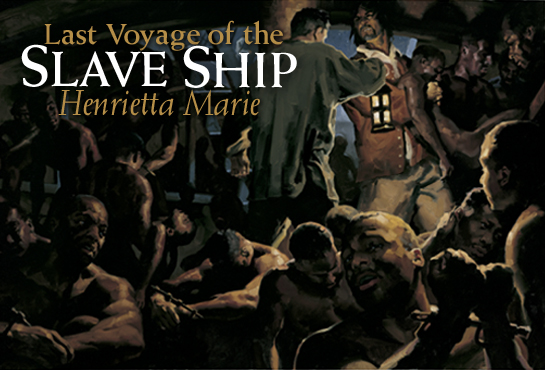 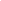 By Jennifer SteinbergPhotographs by Courtney Platt
Art by Gregory Manchess


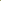 